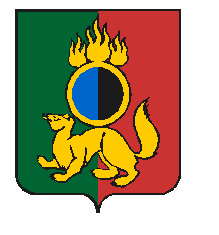 АДМИНИСТРАЦИЯ ГОРОДСКОГО ОКРУГА ПЕРВОУРАЛЬСКПОСТАНОВЛЕНИЕг. ПервоуральскВ целях реализации комплекса мер, направленных на профилактику правонарушений на территории городского округа Первоуральск, в соответствии с Указом Президента Российской Федерации от 11 декабря 2010 года (ред. от 26 июня 2013 года) 
№ 1535 «О дополнительных мерах по обеспечению правопорядка», с Федеральными законами от 7 февраля 2011 года (ред. от 3 марта 2018 года) «О полиции» и 
от 23 июня 2016 года № 182-ФЗ «Об основах системы профилактики правонарушений в Российской Федерации», Администрация городского округа Первоуральск ПОСТАНОВЛЯЕТ:Внести изменения в межведомственный Комплексный план «Профилактика правонарушений на территории городского округа Первоуральск на 2018 - 2020 годы», утвержденный постановлением Администрации городского округа Первоуральск 
от 11 июля 2018 года № 1234, изложив в новой редакции согласно приложению.Настоящее постановление разместить на официальном сайте городского округа Первоуральск.Контроль за исполнением настоящего постановления возложить 
на Заместителя Главы Администрации городского округа Первоуральск 
по взаимодействию с органами государственной власти и общественными организациями В.А. Таммана.Глава городского округа Первоуральск 	И.В. Кабец14.02.2020№320О внесении изменений в межведомственный Комплексный план мероприятий «Профилактика правонарушений на территории городского округа Первоуральск 
на 2018-2020 годы»О внесении изменений в межведомственный Комплексный план мероприятий «Профилактика правонарушений на территории городского округа Первоуральск 
на 2018-2020 годы»